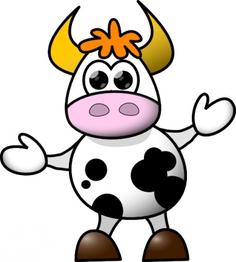 6th May 2017Telarah Bowling ClubClark Street, Telarah (off South Street)7.00pm for 7.30pm start$30 per head (includes finger food)All proceeds to Cancer Council NSW Pancreatic Cancer Research FundCome and join us for a night of fun and to raise much needed funds to support research into the diagnosis and treatment of Pancreatic Cancer.There’ll be trivia, an auction, raffle and other ways for you to contribute to this very worthwhile cause. And here’s a tip  -  a pocket full of $2 coins could be advantageous!Get together a table of 10 or purchase an individual ticket or tickets and we’ll find a table for you so you can challenge for the title of Trivia Buff(s) 2017!To purchase your ticket(s) complete the form on the following page ASAP and return it to Louise Bailey via email at louisebailey7@bigpond.com Payment for tickets should preferably be made by electronic transfer to the following bank account:Account Name:	  Louise BaileyBSB:			  082 514Account Number:	  758212269*  Please put your name as the transaction description and include your name as    remitterAll enquiries should be directed to Louise via the email above.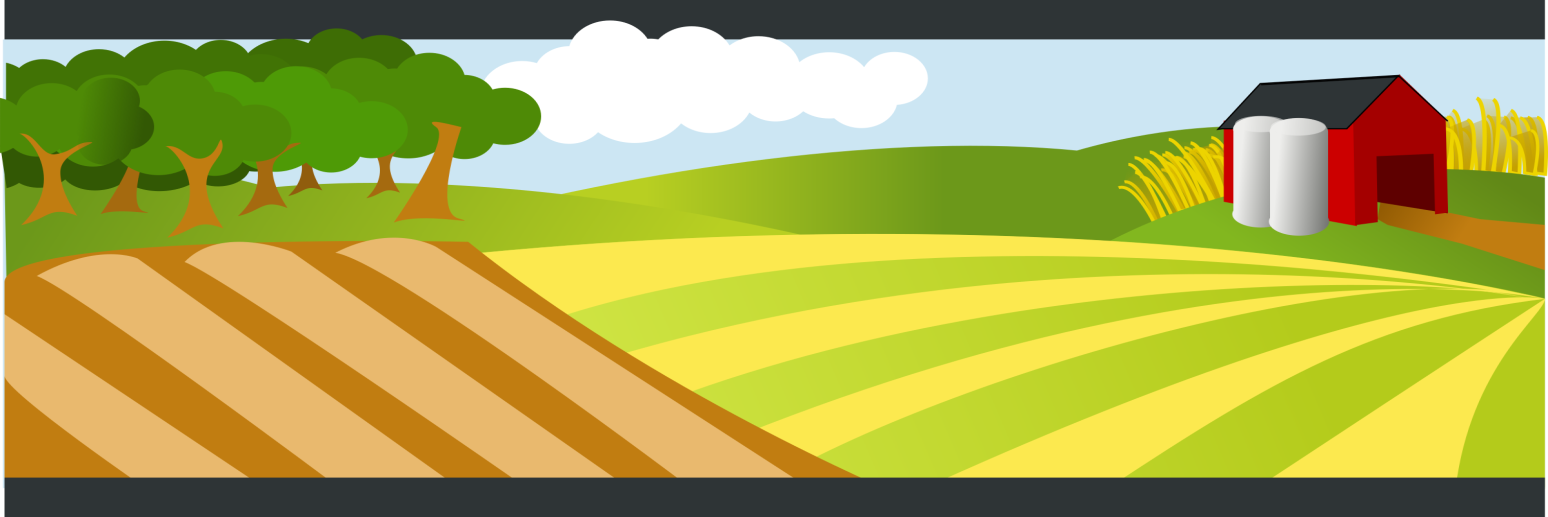 Table of 10Team Name:	……………………………………..Team Captain / Contact Person:	……………………………………..Contact Details:	………………………………………………….Individual TicketsName/s:	………………………………………..		………………………………………		………………………………………		………………………………………		………………………………………		………………………………………		………………………………………		………………………………………		………………………………………Please email this form to Louise Bailey at louisebailey7@bigpond.comPayment for tickets to be made to the following bank account prior to 6th May:Account Name:	  Louise BaileyBSB:			  082 514Account Number:	  758212269*  please include your name as transaction description and remitterThank you for supporting this very important cause in memory of a very special personTeam MembersTeam Members